Form 17(Regulation 18)(In typescript and completed in duplicate)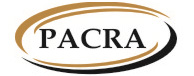 THE PATENTS AND COMPANIES REGISTRATION AGENCYThe Companies Act, 2017(Act No. 10 of 2017)____________The Companies (Prescribed Forms) Regulations, 2018(Section 184)Available at www.pacra.org.zmDECLARATION TO PROVIDE FINANCIAL ASSISTANCEDECLARATION TO PROVIDE FINANCIAL ASSISTANCEDECLARATION TO PROVIDE FINANCIAL ASSISTANCEDECLARATION TO PROVIDE FINANCIAL ASSISTANCEDECLARATION TO PROVIDE FINANCIAL ASSISTANCEDECLARATION TO PROVIDE FINANCIAL ASSISTANCEDECLARATION TO PROVIDE FINANCIAL ASSISTANCEDECLARATION TO PROVIDE FINANCIAL ASSISTANCEDECLARATION TO PROVIDE FINANCIAL ASSISTANCEDECLARATION TO PROVIDE FINANCIAL ASSISTANCEDECLARATION TO PROVIDE FINANCIAL ASSISTANCEDECLARATION TO PROVIDE FINANCIAL ASSISTANCEDECLARATION TO PROVIDE FINANCIAL ASSISTANCEPART ACOMPANY DETAILS AND PARTICULARS OF FINANCIAL ASSISTANCE PART ACOMPANY DETAILS AND PARTICULARS OF FINANCIAL ASSISTANCE PART ACOMPANY DETAILS AND PARTICULARS OF FINANCIAL ASSISTANCE PART ACOMPANY DETAILS AND PARTICULARS OF FINANCIAL ASSISTANCE PART ACOMPANY DETAILS AND PARTICULARS OF FINANCIAL ASSISTANCE PART ACOMPANY DETAILS AND PARTICULARS OF FINANCIAL ASSISTANCE PART ACOMPANY DETAILS AND PARTICULARS OF FINANCIAL ASSISTANCE PART ACOMPANY DETAILS AND PARTICULARS OF FINANCIAL ASSISTANCE PART ACOMPANY DETAILS AND PARTICULARS OF FINANCIAL ASSISTANCE PART ACOMPANY DETAILS AND PARTICULARS OF FINANCIAL ASSISTANCE PART ACOMPANY DETAILS AND PARTICULARS OF FINANCIAL ASSISTANCE PART ACOMPANY DETAILS AND PARTICULARS OF FINANCIAL ASSISTANCE PART ACOMPANY DETAILS AND PARTICULARS OF FINANCIAL ASSISTANCE Company Number Indicate the 12 digit registration numberCompany Number Indicate the 12 digit registration numberCompany Number Indicate the 12 digit registration numberCompany Number Indicate the 12 digit registration numberCompany Number Indicate the 12 digit registration numberCompany Number Indicate the 12 digit registration numberCompany Number Indicate the 12 digit registration numberCompany Number Indicate the 12 digit registration numberCompany Name Indicate the name as captured on the certificate of incorporationCompany Name Indicate the name as captured on the certificate of incorporationCompany Name Indicate the name as captured on the certificate of incorporationCompany Name Indicate the name as captured on the certificate of incorporationCompany Name Indicate the name as captured on the certificate of incorporationCompany Name Indicate the name as captured on the certificate of incorporationCompany Name Indicate the name as captured on the certificate of incorporationCompany Name Indicate the name as captured on the certificate of incorporationPhone Number Include the international code (e.g. +260 for Zambia)Phone Number Include the international code (e.g. +260 for Zambia)Phone Number Include the international code (e.g. +260 for Zambia)Phone Number Include the international code (e.g. +260 for Zambia)MobileMobileMobileMobilePhone Number Include the international code (e.g. +260 for Zambia)Phone Number Include the international code (e.g. +260 for Zambia)Phone Number Include the international code (e.g. +260 for Zambia)Phone Number Include the international code (e.g. +260 for Zambia)LandlineLandlineLandlineLandlineEmail AddressEmail AddressEmail AddressEmail AddressEmail AddressEmail AddressEmail AddressEmail AddressParticulars of financial assistance to be given Particulars of financial assistance to be given Particulars of financial assistance to be given Particulars of financial assistance to be given Particulars of financial assistance to be given Particulars of financial assistance to be given Particulars of financial assistance to be given Particulars of financial assistance to be given Provide reasons for providing financial assistance.PART B RECEIPIENT DETAILSPART B RECEIPIENT DETAILSPART B RECEIPIENT DETAILSPART B RECEIPIENT DETAILSPART B RECEIPIENT DETAILSPART B RECEIPIENT DETAILSPART B RECEIPIENT DETAILSPART B RECEIPIENT DETAILSPART B RECEIPIENT DETAILSPART B RECEIPIENT DETAILSPART B RECEIPIENT DETAILSPART B RECEIPIENT DETAILSPART B RECEIPIENT DETAILSRECEIPIENT OF FINANCIAL ASSISTANCERECEIPIENT OF FINANCIAL ASSISTANCERECEIPIENT OF FINANCIAL ASSISTANCERECEIPIENT OF FINANCIAL ASSISTANCERECEIPIENT OF FINANCIAL ASSISTANCERECEIPIENT OF FINANCIAL ASSISTANCERECEIPIENT OF FINANCIAL ASSISTANCERECEIPIENT OF FINANCIAL ASSISTANCERECEIPIENT OF FINANCIAL ASSISTANCERECEIPIENT OF FINANCIAL ASSISTANCERECEIPIENT OF FINANCIAL ASSISTANCERECEIPIENT OF FINANCIAL ASSISTANCERECEIPIENT OF FINANCIAL ASSISTANCEName of Body Corporate Name of Body Corporate Name of Body Corporate Name of Body Corporate Name of Body Corporate Name of Body Corporate Nature of Body CorporateNature of Body CorporateNature of Body CorporateNature of Body CorporateNature of Body CorporateNature of Body CorporateRegistration Number, Date and Country of Incorporation of Body CorporateRegistration Number, Date and Country of Incorporation of Body CorporateRegistration Number, Date and Country of Incorporation of Body CorporateRegistration Number, Date and Country of Incorporation of Body CorporateRegistration Number, Date and Country of Incorporation of Body CorporateRegistration Number, Date and Country of Incorporation of Body CorporatePhone NumberPhone NumberMobileMobileMobileMobilePhone NumberPhone NumberLandlineLandlineLandlineLandlineEmail AddressEmail AddressEmail AddressEmail AddressEmail AddressEmail AddressPhysical Address Physical Address Plot/House/ VillagePlot/House/ VillagePlot/House/ VillagePlot/House/ VillagePhysical Address Physical Address StreetStreetStreetStreetPhysical Address Physical Address AreaAreaAreaAreaPhysical Address Physical Address TownTownTownTownPhysical Address Physical Address ProvinceProvinceProvinceProvincePhysical Address Physical Address CountryCountryCountryCountryPART CDECLARATION BY A COMPANY PROVIDING ASSISTANCEPART CDECLARATION BY A COMPANY PROVIDING ASSISTANCEPART CDECLARATION BY A COMPANY PROVIDING ASSISTANCEPART CDECLARATION BY A COMPANY PROVIDING ASSISTANCEPART CDECLARATION BY A COMPANY PROVIDING ASSISTANCEPART CDECLARATION BY A COMPANY PROVIDING ASSISTANCEPART CDECLARATION BY A COMPANY PROVIDING ASSISTANCEPART CDECLARATION BY A COMPANY PROVIDING ASSISTANCEPART CDECLARATION BY A COMPANY PROVIDING ASSISTANCEPART CDECLARATION BY A COMPANY PROVIDING ASSISTANCEPART CDECLARATION BY A COMPANY PROVIDING ASSISTANCEPART CDECLARATION BY A COMPANY PROVIDING ASSISTANCEPART CDECLARATION BY A COMPANY PROVIDING ASSISTANCEWe, the undersigned directors, declare that to the best of our knowledge and belief, the company shall be able to pay its debts in full, should it commence winding up within twelve months of the date of the declaration, or as they fall due during the year immediately following that date, in any other case.We, the undersigned directors, declare that to the best of our knowledge and belief, the company shall be able to pay its debts in full, should it commence winding up within twelve months of the date of the declaration, or as they fall due during the year immediately following that date, in any other case.We, the undersigned directors, declare that to the best of our knowledge and belief, the company shall be able to pay its debts in full, should it commence winding up within twelve months of the date of the declaration, or as they fall due during the year immediately following that date, in any other case.We, the undersigned directors, declare that to the best of our knowledge and belief, the company shall be able to pay its debts in full, should it commence winding up within twelve months of the date of the declaration, or as they fall due during the year immediately following that date, in any other case.We, the undersigned directors, declare that to the best of our knowledge and belief, the company shall be able to pay its debts in full, should it commence winding up within twelve months of the date of the declaration, or as they fall due during the year immediately following that date, in any other case.We, the undersigned directors, declare that to the best of our knowledge and belief, the company shall be able to pay its debts in full, should it commence winding up within twelve months of the date of the declaration, or as they fall due during the year immediately following that date, in any other case.We, the undersigned directors, declare that to the best of our knowledge and belief, the company shall be able to pay its debts in full, should it commence winding up within twelve months of the date of the declaration, or as they fall due during the year immediately following that date, in any other case.We, the undersigned directors, declare that to the best of our knowledge and belief, the company shall be able to pay its debts in full, should it commence winding up within twelve months of the date of the declaration, or as they fall due during the year immediately following that date, in any other case.We, the undersigned directors, declare that to the best of our knowledge and belief, the company shall be able to pay its debts in full, should it commence winding up within twelve months of the date of the declaration, or as they fall due during the year immediately following that date, in any other case.We, the undersigned directors, declare that to the best of our knowledge and belief, the company shall be able to pay its debts in full, should it commence winding up within twelve months of the date of the declaration, or as they fall due during the year immediately following that date, in any other case.We, the undersigned directors, declare that to the best of our knowledge and belief, the company shall be able to pay its debts in full, should it commence winding up within twelve months of the date of the declaration, or as they fall due during the year immediately following that date, in any other case.Directors: ………………………………. (Name of company providing assistance)Directors: ………………………………. (Name of company providing assistance)Directors: ………………………………. (Name of company providing assistance)Directors: ………………………………. (Name of company providing assistance)Directors: ………………………………. (Name of company providing assistance)Directors: ………………………………. (Name of company providing assistance)Directors: ………………………………. (Name of company providing assistance)Directors: ………………………………. (Name of company providing assistance)Directors: ………………………………. (Name of company providing assistance)Directors: ………………………………. (Name of company providing assistance)Directors: ………………………………. (Name of company providing assistance)Directors: ………………………………. (Name of company providing assistance)Directors: ………………………………. (Name of company providing assistance)NoFirst Name:First Name:First Name:Surname:Surname:Surname:Surname:Signature:Date:Date:1234Directors: ………………………………. (Name of company receiving assistance)Directors: ………………………………. (Name of company receiving assistance)Directors: ………………………………. (Name of company receiving assistance)Directors: ………………………………. (Name of company receiving assistance)Directors: ………………………………. (Name of company receiving assistance)Directors: ………………………………. (Name of company receiving assistance)Directors: ………………………………. (Name of company receiving assistance)Directors: ………………………………. (Name of company receiving assistance)Directors: ………………………………. (Name of company receiving assistance)Directors: ………………………………. (Name of company receiving assistance)Directors: ………………………………. (Name of company receiving assistance)Directors: ………………………………. (Name of company receiving assistance)Directors: ………………………………. (Name of company receiving assistance)NoFirst Name:First Name:First Name:Surname:Surname:Surname:Surname:Signature:Date:Date:1234PART D PARTICULARS OF PERSON LODGING APPLICATION PART D PARTICULARS OF PERSON LODGING APPLICATION PART D PARTICULARS OF PERSON LODGING APPLICATION PART D PARTICULARS OF PERSON LODGING APPLICATION PART D PARTICULARS OF PERSON LODGING APPLICATION PART D PARTICULARS OF PERSON LODGING APPLICATION PART D PARTICULARS OF PERSON LODGING APPLICATION PART D PARTICULARS OF PERSON LODGING APPLICATION PART D PARTICULARS OF PERSON LODGING APPLICATION PART D PARTICULARS OF PERSON LODGING APPLICATION PART D PARTICULARS OF PERSON LODGING APPLICATION PART D PARTICULARS OF PERSON LODGING APPLICATION PART D PARTICULARS OF PERSON LODGING APPLICATION First NameFirst NameFirst NameFirst NameFirst NameSurnameSurnameSurnameSurnameSurnameGenderGenderGenderGenderGenderDate of BirthDate of BirthDate of BirthDate of BirthDate of BirthNationalityNationalityNationalityNationalityNationalityIdentity TypeFor Zambians: NRC For non-Zambians: NRC/Passport/ Driver’s Licence/Resident PermitIdentity TypeFor Zambians: NRC For non-Zambians: NRC/Passport/ Driver’s Licence/Resident PermitIdentity TypeFor Zambians: NRC For non-Zambians: NRC/Passport/ Driver’s Licence/Resident PermitIdentity TypeFor Zambians: NRC For non-Zambians: NRC/Passport/ Driver’s Licence/Resident PermitIdentity TypeFor Zambians: NRC For non-Zambians: NRC/Passport/ Driver’s Licence/Resident PermitIdentity NumberIdentity NumberIdentity NumberIdentity NumberIdentity NumberPhone NumberPhone NumberMobileMobileMobilePhone NumberPhone NumberLandlineLandlineLandlineEmail AddressEmail AddressEmail AddressEmail AddressEmail AddressPhysical AddressPhysical AddressPlot/House/ VillagePlot/House/ VillagePlot/House/ VillagePhysical AddressPhysical AddressStreetStreetStreetPhysical AddressPhysical AddressAreaAreaAreaPhysical AddressPhysical AddressTownTownTownPhysical AddressPhysical AddressProvinceProvinceProvincePhysical AddressPhysical AddressCountryCountryCountrySignature:                                                         Date:Signature:                                                         Date:Signature:                                                         Date:Signature:                                                         Date:Signature:                                                         Date:Signature:                                                         Date:Signature:                                                         Date:Signature:                                                         Date:Signature:                                                         Date:Signature:                                                         Date:Signature:                                                         Date:Must be accompanied by a Special Resolution, auditor’s report or court order and a statutory declaration by two or more directorsMust be accompanied by a Special Resolution, auditor’s report or court order and a statutory declaration by two or more directorsMust be accompanied by a Special Resolution, auditor’s report or court order and a statutory declaration by two or more directorsMust be accompanied by a Special Resolution, auditor’s report or court order and a statutory declaration by two or more directorsMust be accompanied by a Special Resolution, auditor’s report or court order and a statutory declaration by two or more directorsMust be accompanied by a Special Resolution, auditor’s report or court order and a statutory declaration by two or more directorsMust be accompanied by a Special Resolution, auditor’s report or court order and a statutory declaration by two or more directorsMust be accompanied by a Special Resolution, auditor’s report or court order and a statutory declaration by two or more directorsMust be accompanied by a Special Resolution, auditor’s report or court order and a statutory declaration by two or more directorsMust be accompanied by a Special Resolution, auditor’s report or court order and a statutory declaration by two or more directorsMust be accompanied by a Special Resolution, auditor’s report or court order and a statutory declaration by two or more directorsMust be accompanied by a Special Resolution, auditor’s report or court order and a statutory declaration by two or more directorsMust be accompanied by a Special Resolution, auditor’s report or court order and a statutory declaration by two or more directors